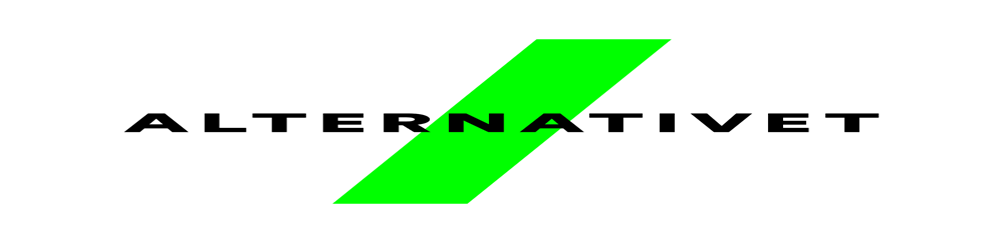 Greve-Solrød Lokalforening__________________________________________________________Referat af årsmødet 15. april 2018Mødet blev holdt på Pilevangen 1 i Karlslunde kl. 12 - ca. 15_______________________________________________________________________________Referent: Kirsten VendelboFremmødte: 10 veloplagte medlemmer af lokalkredsen mødte op. Vi startede med en fællessang, ”Svantes lykkelige dag”, for derefter at spise alle de lækre medbragte frokostretter Dagsorden:Valg af dirigentValg af stemmetællereBeretning fra bestyrelsenFremlæggelse af regnskab og budget til godkendelseHvor skal vi hen med foreningen: a) skal vi opdele os?  b) skal vi udvide?  c) skal vi fortsætte status quo?      6.   Behandling af forslag fra medlemmer samt debat      7.   Valg af bestyrelse samt to revisorer      8.  EventueltAd 1)     Arne Hede Jørgensen blev valgt som dirigentAd 2)     Tine Hald og Kirsten Vendelbo blev valgt som stemmetællereAd 3)     Da den hidtidige forperson, Lonnie Busted, ikke var til stede, berettede næstforperson Dan Lundstedt kort om årets gang, der har været helt domineret af kommunalvalget. Der har i årets løb været nogle organisatoriske udfordringer, som forhåbentlig bliver løst efter dette årsmøde. Vi er i øjeblikket 48 medlemmer i lokalkredsen (16 i Solrød og 32 i Greve). Det er en netto tilgang på to medlemmer i løbet af året.  Ad 4)     Da den hidtidige kasserer, Camilla Julia Olsen, ikke var til stede, blev det de to revisorer (Hans Ole Sørensen og Arne Hede Jørgensen) der fremlagde regnskabet til godkendelse. Årsmødet godkendte regnskabet. Budgettet blev gennemgået, debatteret og vedtaget som rettesnor. Både regnskab og budget sendes ud sammen med dette referat.Ad 5)     Efter lidt diskussion af disse tre vitale spørgsmål besluttede vi at overlade til den nye bestyrelse at søge at finde den bedst egnede løsning for vores lokalforening.Ad 6)     Vi havde en debat om forslag 1 og 2 (begge stillet af Lonnie Busted), som umiddelbart ikke vandt tilslutning. Begge punkter vil dog indgå som del af ovenstående (Ad 5)              Forslag nr. 3 (stillet af Lonnie Busted), som er en vedtægtsændring, blev vedtaget med 8 stemmer for og 2 imod. Det indebærer, at § 10, stk. 1 i vedtægterne for vores lokalforening herefter lyder:”Lokalforeningen ledes af en bestyrelse bestående af mindst 3 og højst 7, deriblandt en forperson, en næstforperson samt en kasserer. Lokalforeningsbestyrelsen vælges på årsmødet.” Der var dog bred enighed om, at vi bør tilstræbe, at bestyrelsen er på mindst 5 personer.Ad 7)     7 medlemmer meldte sig på årsmødet som kandidater til lokalbestyrelsen. Årsmødet godkendte deres kandidatur, selv om fristen i henhold til § 8, stk. 5. i vedtægterne ikke var overholdt. De 7 nyvalgte bestyrelsesmedlemmer er:			Claus Jansson (nyvalg - Greve)			Dan Lundstedt (genvalg - Solrød)			Hans Ole Sørensen (nyvalg - Solrød)			Janni Pippilotta Olsson Kreikenbohm (genvalg - Greve)			Jens Thorsen (genvalg - Solrød)			Lars Egholm Fischmann (genvalg - Greve)Mariann Hansen (genvalg - Greve)Bestyrelsen konstituerer sig selv med forperson, næstforperson, kasserer, bestyrelsesmedlemmer og 2 suppleanter ved det første bestyrelsesmøde. Som revisorer blev valgt: Tine Hald og Arne Hede Jørgensen.Ad 8)     Der var en opfordring til at kigge nærmere på den danske afdeling af BIEN (Basic Income Earth Network): BIEN Danmark (Borgerlønsbevægelsen). De udgiver et udmærket nyhedsbrev, som man gratis kan abonnere på. Se http://basisindkomst.dkÅrsmødet siger tak til den tidligere forperson, Lonnie Busted, og den tidligere kasserer, Camilla Julia Olsen, for deres indsats i årets løb. Rigtig godt nyt arbejds-år til alle os iAlternativet Greve-Solrød 